 БОЙОРОҠ                                                                                               РАСПОРЯЖЕНИЕ   № 5                                                                                                    от «27» января 2022 годаОб утверждении Плана мероприятийпо противодействию коррупциив администрации сельского  поселения Кузяновский сельсовет  муниципального района Ишимбайский район Республики Башкортостанна 2022 - 2025 годы	1. Утвердить План мероприятий по противодействию коррупции в администрации сельского  поселения Кузяновский  сельсовет муниципального района Ишимбайский район Республики Башкортостан на 2022-2025 годы согласно приложению к настоящему распоряжению.	2. Исполнителям мероприятий Плана по противодействию коррупции принять организационные меры по его реализации.	3. Настоящее распоряжение разместить на официальном сайте администрации сельского  поселения  Кузяновский  сельсовет муниципального района Ишимбайский район Республики Башкортостан.	4. Контроль за исполнением настоящего распоряжения возложить на управляющего делами администрации  Кузяновского  сельского поселения муниципального района Ишимбайский район Республики Башкортостан. Глава администрации						И.А. ШаяхметовПлан мероприятий по противодействию коррупции в администрации сельского  поселения Кузяновский  сельсовет   муниципального района Ишимбайский район Республики Башкортостан на 2022-2025 годыУправляющий деламиАдминистрацииСельского поселенияКузяновский сельсоветИшимбайского района  Республики Башкортостан                                                          Г.Х. Хисматуллина					Башкортостан Республикаhы Ишембай районы муниципаль районы Көҙән  ауыл советы ауыл биләмәhе хакимиәте 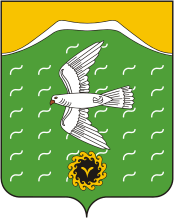 Администрация сельского поселения Кузяновский сельсовет муниципального района Ишимбайский район Республики БашкортостанСовет  урамы, 46,Көҙән  ауылы, Ишембай районы, Башкортостан Республикаһы453234Тел.; 8(34794) 73-243, факс 73-200.Е-mail: kuzansp@rambler.ru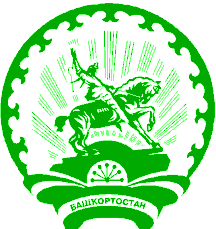 ул. Советская, 46,с.Кузяново, Ишимбайский район, Республика Башкортостан453234Тел.; 8(34794) 73-243, факс 73-200.Е-mail: kuzansp@rambler.ruПриложение  к  распоряжению  главы администрации  Кузяновский  сельсовет муниципальногорайона Ишимбайский районРеспублики Башкортостанот « 27 »  января  №  2№ п/пСодержание мероприятийИсполнителиСроки проведения12341Разработка и принятие нормативных правовых актов в сфере противодействия коррупции в связи с развитием федерального законодательстваУправляющий деламиПо мере необходимости2Проведение антикоррупционной экспертизы нормативных правовых актов и проектов нормативных правовых актов Совета и администрации сельского поселения  Кузяновский сельсовет муниципального района Ишимбайский район Республики Башкортостан. Обеспечение устранения выявленных коррупциогенных факторовУправляющий делами;Отдел правового обеспечения администрации муниципального района(по согласованию)Постоянно3Обеспечение проведения независимой антикоррупционной экспертизы и общественного обсуждения проектов нормативных правовых актов и действующих нормативных правовых актов, в том числе путем размещения проектов нормативных правовых актов на официальном сайте сельского поселения и на информационном стендеУправляющий деламиПостоянно4Проведение анализа соблюдения запретов, ограничений и требований, установленных в целях противодействия коррупции, лицами, замещающими должности муниципальной службыГлава  администрацииПостоянно5Проведение мониторинга законодательства и практики правоприменения нормативных правовых актов, в том числе с целью выявления и устранения коррупциогенных факторовГлава  администрации Постоянно6Обеспечение применения предусмотренных законодательством мер юридической ответственности в каждом случае несоблюдения запретов, ограничений и требований, установленных в целях противодействия коррупции. Освещение информации о фактах нарушений и принятых мерах ответственностиУправляющий деламиПостоянно7Проведение анализа сведений о доходах, расходах, об имуществе и обязательствах имущественного характера, представленных муниципальными служащимиГлава администрацииЕжегодно, до 1 апреля текущего года8Проведение анализа сведений (в части, касающейся профилактики коррупционных правонарушений), представленных кандидатами на должности муниципальной службы Глава администрацииПостоянно9Проведение мониторинга участия лиц, замещающих должности муниципальной службы в управлении коммерческими и некоммерческими организациямиУправляющий деламиПостоянно10Актуализация сведений, содержащихся в анкетах, представляемых при назначении лиц, замещающих муниципальные должности, должности муниципальной службы, об их родственниках и свойственниках в целях выявления возможного конфликта интересовУправляющий деламиПо мере необходимости11Обеспечение участия муниципальных служащих, в должностные обязанности которых входит участие в противодействии коррупции, в мероприятиях по профессиональному развитию в области противодействия коррупции, в том числе их обучение по дополнительным профессиональным программам в области противодействия коррупцииУправляющий деламиЕжегодно12Обеспечение участия лиц, впервые поступивших на муниципальную службу и замещающих должности, связанные с соблюдением антикоррупционных стандартов, в мероприятиях по профессиональному развитию в области противодействия коррупцииУправляющий деламиНе позднее одного года со дня поступления на службу13Размещение обезличенных решений комиссий по соблюдению требований к служебному поведению муниципальных служащих и урегулированию конфликта интересов на официальном сайте администрации  сельского поселенияУправляющий деламиПостоянно14Проведение мониторинга коррупционных проявлений посредством анализа жалоб и обращений граждан и организаций, а также публикаций в СМИ и социальных сетях, своевременное их рассмотрение и принятие мер по указанным фактамУправляющий деламиПостоянно15Проведение в средствах массовой информации (телевидение, газеты), в социальных сетях, на официальном сайте выступлений по антикоррупционной тематикеУправляющий делами, Администрация  сельского поселенияНе менее 2 выступлений в год16Оказание информационной поддержки программ, проектов, акций и других инициатив в сфере противодействия коррупции, реализуемых институтами гражданского обществаУправляющий делами, Администрация  сельского поселенияПостоянно17Проведение мероприятий, посвященных Международному дню борьбы с коррупциейУправляющий деламиЕжегодно в декабре18Проведение на официальных сайтах в информационно -телекоммуникационной сети Интернет онлайн-опросов посетителей сайта об их мнении об уровне коррупции в администрации Управляющий деламиЕжегоднодо 30 апреля19Проведение анализа исполнения гражданами, замещавшими должности муниципальной службы, включенные в перечень, установленные нормативными правовыми актами Российской Федерации, обязанностей, предусмотренных статьей 12 Федерального закона «О противодействии коррупции». При выявлении нарушений информирование органов прокуратурыГлава администрацииПостоянно